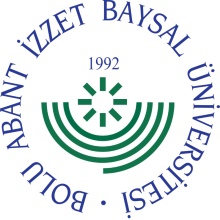 BİREYSEL EMEKLİLİK OTOMATİK KATILIM SİSTEMİFON TERCİHİ BİLDİRİM FORMURektörlük Makamı tarafından yazılan ……/……/2017 tarihli ve ……….. sayılı bilgilendirme yazısını okudum. Bilgi sahibi oldum. Bireysel Emeklilik Otomatik Katılım sisteminde maaşımdan yapılacak olan kesinti için fon tercihim aşağıdadır.(Aşağıdaki listeden sadece bir Emeklilik Şirketi ve faizli/faizsiz fon tercihinizi belirtiniz.)1-Anadolu Hayat ve Emeklilik A.Ş.		Faizli  (   )		Faizsiz  (   )2-Ziraat Hayat ve Emeklilik A.Ş.			Faizli  (   )		Faizsiz  (   )			Adı Soyadı		  :…………………………………………………………………			Unvanı     		  :…………………………………………………………………			Baba Adı 		  :…………………………………………………………………			T.C. Kimlik Numarası       :…………………………………………………………………			Cep Telefonu Numarası :…………………………………………………………………			E-Posta 		 :…………………………………………………………………			Birimi 			 :…………………………………………………………………			Tarih 		    	 :…………………………………………………………………			İmza 			 :…………………………………………………………………